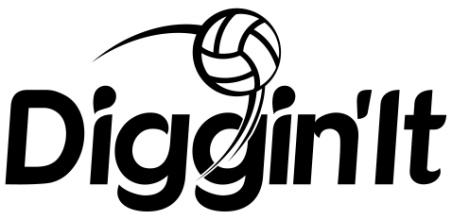 Music FestivalColumbia County Amphitheatre7022 Evans Town Center BlvdEvans, GA 308096 pm – 10 pmVendor ApplicationPlease print clearly and attach photo(s) if available.Name or Business Name 									Street Address											City					 State		 Zip Code				Work #				   Home			  Cell # 			Email Address											Vendor: Food & Drink ($150)		   Food only ($100) 	     Drink Only ($50)		Brief description of product(s) to be sold or booth information including trailer or tent size (attach additional sheet if necessary):All Food Vendors must contact the Columbia County Health Department at 706-447-7697 to ensure compliance with the Georgia Department of Public Health Rules and Regulations for Food Service and obtain a permit for the event.I have contacted the Health Department for my permit		 (initials)I will contact the Health Department and secure my permit prior to the event. __(Initials)All vendors who do not secure a permit prior to the event will not vend at the event and a refund will not be issued.  My signature verifies that I have read the vendor guidelines and will abide by said guidelines.Signature:						Please return this application by August 10, 2017.  Once all vendors are confirmed, a location map detailing your booth will be emailed to you.  Please make checks payable to Brenda Arbogast and mail applications with payment to: Diggin’ It Music Festival, c/o Brenda Arbogast, 3019 Old Lodge Rd, Hephzibah, GA 30815.Each vendor must supply their own tables, tents, stakes, extension cords, chairs and generators.  All vendor fees are non-refundable due to inclement weather or loss of profit.  Only items listed on your application may be sold the day of the event.  All vendors must be set up by 6 pm and stay at park until the event clears of all guests.  Please email arbogastbrenda@gmail.com if you have any questions. Music FestivalTime of Event: 6 pm – 10 pmColumbia County Amphitheatre7022 Evans Town Center BlvdEvans, GA 30809Set up: 5 pmBooth sizes will be approximately 10 x 15Deadline for application: August 10, 2017Diggin’ It Music Festival Event Coordinators and Columbia County Community Events Staff have the authority to uphold and enforce all rules and guidelines listed and related to this event.Diggin’ It Music Festival Event Coordinators and Columbia County Community Events Staff have the right to deny any vendor(s) due to: 1) duplication of products from other vendor(s), 2) past concerns or problems with vendor/exhibitors, 3) vendors exhibiting/selling items that are not approved or appropriate for this event.Vendor fees are non-refundableFood vendors must contact the Columbia County Health Dept. at 706-447-7697 to ensure compliance with the Georgia Department of Public Health Rules & Regulations for Food Service and obtain a permit for the event if required and Columbia County Business License (706-868-3420) prior to the day of the event.All vendors must provide their own setup (tents, table, chairs, stakes & cords) and operation equipment.No vehicles will be allowed on the exhibit area during the event.Vendors may only sell items as listed on their application.The exhibition of all materials shall be in compliance with all applicable laws, rules and regulations of the state of Georgia and Columbia County.  Vendor is responsible for collecting and turning all applicable taxes.Booth space may not be sublet to another vendor without prior approval by Event Coordinators.Merchandise or booth cannot block sidewalks, designated walking areas, or encroach on other vendor spots.All tents must be free standing & staked.Food Vendors must have a fire retardant tent and a K Type fire extinguisher on site.Diggin’ It Music Festival Event Coordinators and Columbia County Event Staff are not responsible for stolen, lost or damaged items.Food Vendors using grease are responsible for disposal in a safe and environmentally sound manner.  The dumping of grease or wastewater on the premises of the park is strictly prohibited.